
КРАСНОЯРСКИЙ  КРАЙ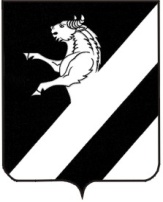 АЧИНСКИЙ РАЙОНТАРУТИНСКИЙ СЕЛЬСКИЙ СОВЕТ ДЕПУТАТОВРЕШЕНИЕО внесении изменений в решение Тарутинского сельского Совета депутатов от 25.01.2019 № 36-110Р «О плане работы Тарутинского сельского Совета депутатов на 2019 год».Руководствуясь статьями 21, 25 Устава Тарутинского  сельсовета Ачинского района Красноярского края, на основании  предложения Ачинской межрайонной прокуратуры в рамках правотворческой инициативы, Тарутинский  сельский Совет депутатов РЕШИЛ:1. Внести в план работы Тарутинского сельского Совета депутатов, утвержденный решением Тарутинского  сельского Совета депутатов от 25.01.2019 № 36-110Р «О плане работы Тарутинского сельского Совета депутатов на 2019г» (далее – план работы), следующие изменения:- раздел 2 плана  работы дополнить строкой 4.2 следующего содержания:«Об утверждении Порядка сообщения лицами, замещающими муниципальные должности, о возникновении личной заинтересованности при исполнении полномочий, которая приводит или может привести к конфликту интересов»          2. Контроль за выполнением настоящего решения оставляю за собой.3. Настоящее решение вступает в силу с момента подписания, подлежит официальному опубликованию в информационном листе «Сельские вести» и размещению на официальном сайте Тарутинского сельсовета - http://tarutino.bdu.su/.Глава Тарутинского сельсовета                 Председатель Тарутинского Сельского Совета депутатов            ____________  В.А. Потехин                       _________Н.Н. Симонова                                2019                 п. Тарутинопроект